Gefahr aus der TiefeDas Escape-Spiel mit TiefgangDer gefährliche Agent Proteus bedroht die Welt – und das von einem U-Boot aus. Als Spezialteam haben sich die Spieler*innen mit an Bord der Retiarius geschlichen, um Proteus aufhalten zu können. Plötzlich taucht das U-Boot ab und das Team ist gefangen! Unter Wasser! Nun heißt es schnell alle Rätsel zu lösen, allen Hinweisen nachzugehen und die Welt vor dem Untergang zu bewahren.So wird’s gespielt:In jedem Abschnitt des U-Boots warten knifflige Rätsel und mysteriöse Hinweise auf die Spieler*innen. Nach und nach muss sich das Spezialteam durch den Maschinenraum, das Mannschaftsdeck und die Zentrale der Retiarius knobeln und mit Hilfe der verschiedensten Materialien wie dem U-Boot-Bauplan, der UV-LED-Taschenlampe oder der Rotfolie auf dem Cover geheime Informationen finden. Erst wenn die Spieler*innen das letzte Rätsel gelöst haben, können sie die Welt retten und Proteus schnappen.Das Spiel ist nur einmal spielbar.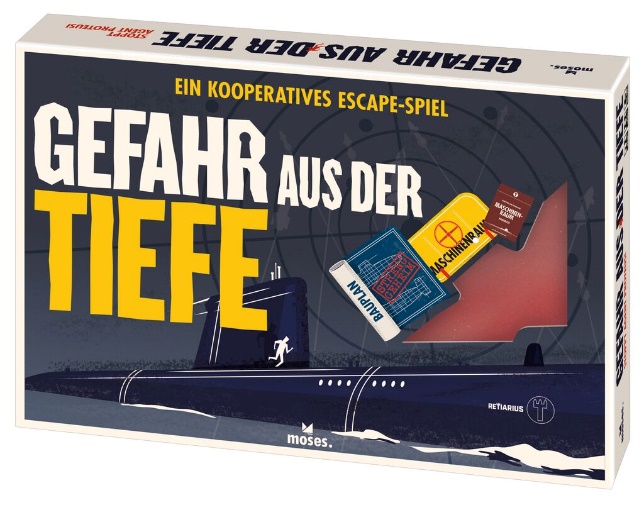 James Smith, Elliot HumphriesGefahr aus der Tiefe NEUab 14 Jahren2-5 Spielerca. 120 Minutenca. 31,7 cm x 21,8 cm x 5,1 cm90389 | € 24,95/Stück (UVP)moses. Verlag, Kempen 2022lieferbar ab März 2022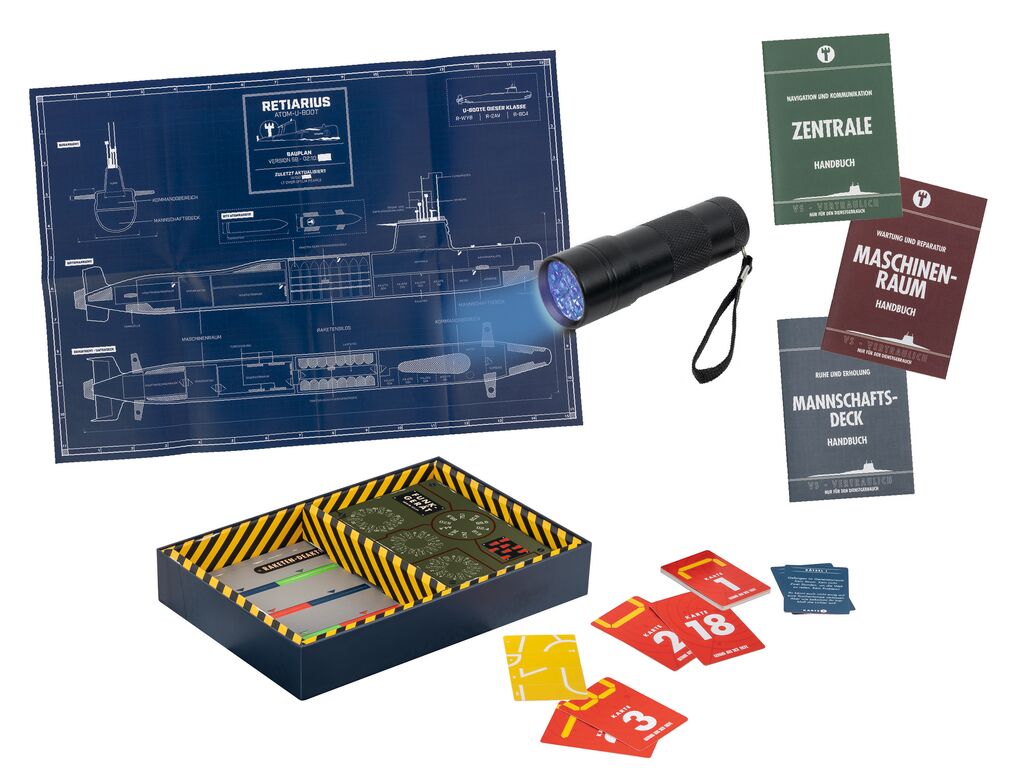 